Środa 25 marca        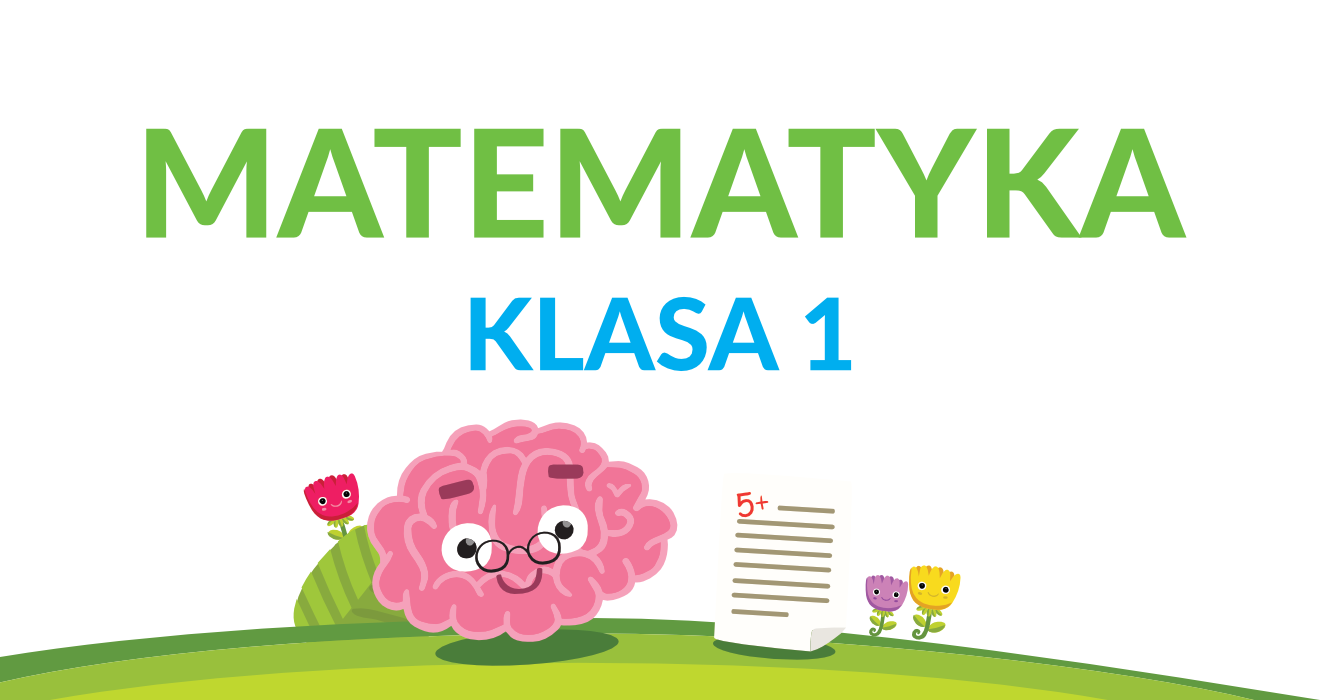  Temat : Rozwiązujemy zadania na wesoło 1. Przypomnij sobie jak rozwiązujemy zadania z treścią . ( dodatkowa karta )2.  Wykonaj zadania podręcznik str. 101-1023. Wykonaj zadania w zeszycie ćwiczeń str. 18-23Powodzenia 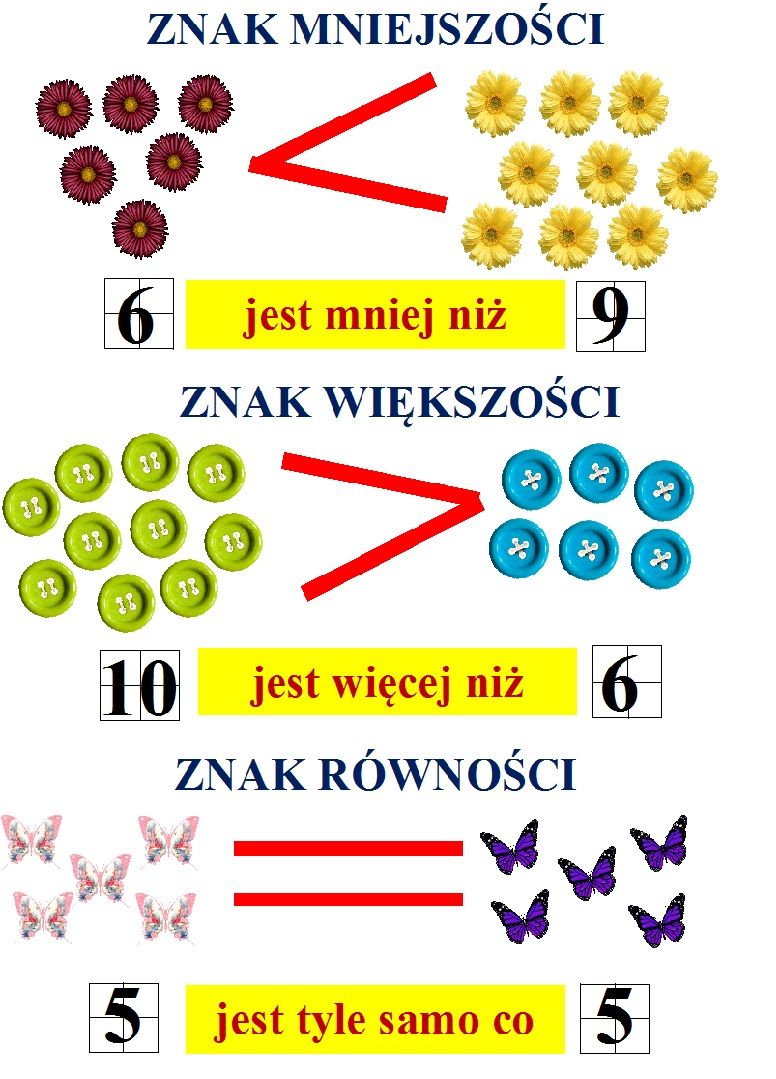 